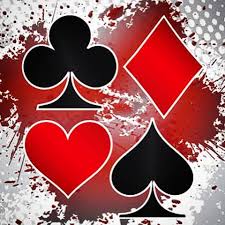 Uitslag Kerstklaverjasdrive 15 december 2018Jan de Vries & Rikwin van Zanten		5219 pnt.Aafke Zwaan & Pauline Mettes			5081    ,,Ruud Kaag & Gerard de Nijs			4946    ,,Arie Boontjes & Gerard de Boer		4937    ,,Truus de Vries & Marian Schop			4760    ,,Piet Heijne & Aize Plantinga			4743    ,,Frank & Mary-Ann				4569    ,,Carla Dekker & Lidia Romijn			4486    ,,Els Latsdrager & Annemiek Vonk		4476    ,,Engelien Kerens & Anneke v.d. Toolen		4360    ,,Ellen en Wil Linting				4342    ,,Twan Duchiëne & Sylvia			4298    ,,Manolito van Huizen en Frank			4138    ,,John Buik & Sjaak Nijssen			4086   ,,Edwin en Ravi					3772   ,,Eline Sneekes & Paul Dekker			3734   ,,